New Stage, Same Game: adidas Celebrates Jackson Holliday as He Makes His Major-League Debut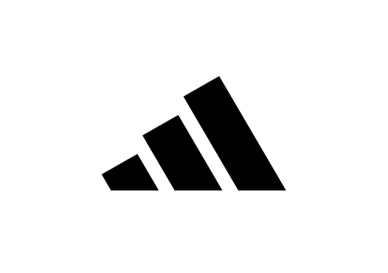 April 10, 2024 – From frequenting big-league diamonds in his youth to playing on them as a pro, adidas congratulates partner athlete Jackson Holliday on making his official major-league debut!Holliday has rocketed up the professional baseball ladder ever since he was selected No. 1 overall in the 2022 draft, culminating in his April 10 debut. Over 15 games earlier this spring, facing top-level professional competition, Holliday starred across the infield and tallied an impressive .311/.354/.600 batting line with two home runs and six RBIs. Holliday continued to rake during his 10 minor league games this year, posting a 12:8 walk-to-strikeout ratio and a superb .333/.482/.595 slash line.“Making my major-league debut is very special and something every young player strives for,” said Holliday, who signed with the brand shortly after he was drafted in 2022. “The support adidas has provided me through this early stage of my career has been immensely important. It’s an honor to continue to represent the three-stripes family alongside so many iconic athletes and stars – I look forward to making my debut and playing with and against the best players in the world.” Holliday is widely regarded as one of baseball’s most promising prospects, coming in at No. 1 across nearly every major prospect ranking this spring. Holliday will wear Adizero cleats alongside a stacked roster of adidas Dugout pro partners including Aliyah Andrews, Sis Bates, Adolis Garcia, Luis Robert Jr., Corey Seager, Trea Turner and Julio Rodriguez. Join the conversation with @adidasDugout on Twitter and Instagram using #YouGotThis. ###